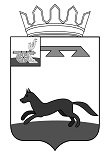 АДМИНИСТРАЦИЯМУНИЦИПАЛЬНОГО ОБРАЗОВАНИЯ«ХИСЛАВИЧСКИЙ  РАЙОН» СМОЛЕНСКОЙ ОБЛАСТИР А С П О Р Я Ж Е Н И Еот  19 апреля 2021г. № 241-рО внесении изменений в состав Комиссии по делам несовершеннолетних и защите их прав в муниципальном образовании «Хиславичский район» Смоленской областиВнести следующее изменение в распоряжение № 287-р/а от 27.04.2018 г. «О создании комиссии по делам несовершеннолетних и защите их прав в муниципальном образовании «Хиславичский район», (в редакции от 13.06.2018 г. № 395-р, от 08.11.2018 г. № 784-р, от 27.11.2018 г. № 823-р, от 13.02.2019 г.№79-р, от 24.04.2019 г.  № 272-р, от 07.05.2019 г. № 294-р, от 27.06.2019 г. № 454-р, от 16.12.2019 г. № 876-р, от 25.02.2020 г. № 104-р, от 01.06.2020 г. № 368-р, от 31.08.2020 г. № 594-р, от 19.01.2021 г.  № 18, от 10.02.2021 г. № 79):1. Вывести из  состава Комиссии – Григорьеву Марину Дмитриевну.Глава муниципального образования «Хиславичский район»Смоленской области                                                                                А.В. ЗагребаевВизирование правового актаВизы:О. В. Зайцева                   ________________            «19» апреля 2021 г.Визы:Т.В. Ущеко                      ________________            «19» апреля 2021 г.Отп. 1 экз. – в делоИсп. Павлова А.М.«19» апреля 2021 г.Тел. 2-18-65